Fast, flexible and good quality treatment often requires physician and/or other care team to access and/or share information to/from other healthcare providers. We kindly ask Your consent to get and/or share information in the way you further identify below. You may always change the permit/denial by signing another permit/denial document. Newest version of this form is applied from the date it is signed. Personnel will help You to fill out this form, if needed.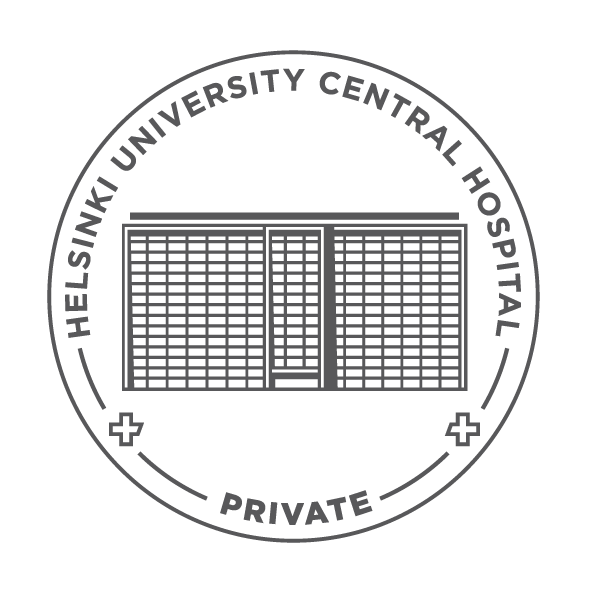 Patient name:	     Patient ID:	     	I give the care team right to access all information that has relevance considering my care	I give the care team right to access information relevant to my care restricted by following stipulation:      	I do not give the care team right to access any information apart their ownI give the permit to get and access information from the following institutions:	GP/Health Centre: 	     	Hospital: 	     	Other facility: 	     	I give HYKSin’s physician the right to hand over and share all my medical records to my GP and/or other healthcare professionals and institutions responsible of my aftercare.I restrict handing over and sharing my medical records restricted to:	Only this treatment episode	Records from:      	to:      	Other restriction:      	I deny sharing any information Note:      Date:      		Signature: